Publicado en  el 31/07/2014 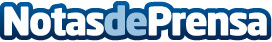 La Junta de Andalucía destina 304 millones de euros al Plan Director del OlivarEl Plan Director del Olivar, instrumento “clave y estratégico” para desarrollar la Ley del Olivar -”pionera” como marco normativo de un cultivo específico-, contará con un presupuesto inicial de 304 millones para seis años. Así lo ha destacado la consejera de Agricultura de Andalucía, Elena Víboras.Datos de contacto:DeoleoNota de prensa publicada en: https://www.notasdeprensa.es/la-junta-de-andalucia-destina-304-millones-de_1 Categorias: Andalucia Industria Alimentaria http://www.notasdeprensa.es